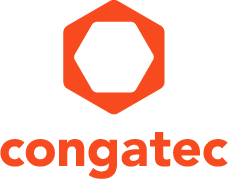 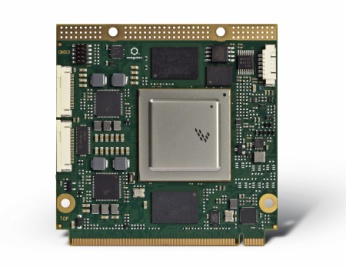 Text and photograph available at: http://www.congatec.com/press
Press release 康佳特支持基于全新NXP i.MX8处理器的Qseven 和SMARC模块康佳特模块助力领先上市战略Deggendorf, Germany, 22 November 2017  * * * 具备领先科技的嵌入式计算机模块，单板计算机(SBCs)与EDMS定制化服务领导厂商-德国康佳特科技, 推出基于全新64位 NXP i.MX8 处理器的Qseven 和SMARC模块标准。作为恩智浦早期合作计画的成员，康佳特模块将和全新ARM Cortex A53/A72处理器家族产品同时推出。这使OEM客户能更有效率的实现领先上市战略，因为他们现在就可以开始设计符合其应用的载板，在产品发布的第一天就可以开始使用应用程序装载就绪，基于i.MX8处理器的康佳特模块。没有任何其它设计战略能如此的缩短上市时程又提高设计安全性。因此，客户获得重要的竞争优势，可以用来争取关键的市场份额。
         基于全新NXP i.MX8处理器的Qseven和SMARC模块适用于各种产业，包含固定和车载应用，因为该处理器集成了多达4个核内核和高性能图形，可支持多达4个独立显示屏且具备低能耗。该模块专为宽温范围(-40°C ~ +85°C)的应用而设计，可应用于商用车辆的车队系统或用于出租车，公交车和火车及所有全新电子和无人驾驶汽车。随著ARM技术在消费性电子市场的广泛利用，加速了客户对这些新平台的接受度。这进一步加强了ARM技术的领导地位，特别是在嵌入式计算机技术的 (超)低功耗领域。
        “我们看到低功耗嵌入式市场对ARM技术的需求有强劲的增长，而康佳特的Qseven 和SMARC模块是最佳解决方案,” 康佳特产品管理总监 Martin Danzer说明到。 “ 得益于硬件支持CPU和GPU内核的虚拟化和硬件加速的图像和语音识别，现在具备创新登入控制和使用者介面概念的全新应用程序不再是遥不可及，嵌入式ARM架构的使用变得更容易，更方便，更多元。          “基于i.MX8的计算机模块，采用领先小尺寸Qseven和SMARC标准，使开发人员能以最短的时间和最少的NRE工作量来执行项目,” 恩智浦全球销售执行副总裁Steve Owen 解释说明。“和全订制化设计比较，采用计算机模块，工程人员可省下至少50%到90%的时间与NRE工作量。由于它大大的简化了ARM架构的使用，这种模块方法非常适合工业批量使用。相较于传统上开发人员都采用x86技术，这为恩智浦的i.MX技术开辟了新的市场领域。像康佳特这样的解决方案供应商也提供嵌入式设计与制造服务，是有特别大产量需求的全定制设计的理想选择。”            康佳特为其模块提供了许多重要的服务，使设计工程师能够全面关注新功能: 提供的服务从入门套件到EDMS定制化服务，涵盖了开发人员心中所想的一切。透过康佳特的专业设计支持，OEM厂商得益于专业级高端服务，包含从需求工程到批量生产。首款康佳特模块与开发套件将在2018纽伦堡 嵌入式展 (Embedded World)中亮相。客户现在即可订购开发套件，配备基于NXP i.MX6 Qseven模块，以便在新模块推出时切换到新的64位平台。首批产品的数量将是有限的，有兴趣的OEM厂商可现在立即登记加入康佳特i.MX8早期合作计画。关于康佳特
德国康佳特科技,英特尔智能系统联盟 Associate 成员，总公司位于德国Deggendorf，为标准嵌入式计算机模块 Qseven, COMExpress,SMARC的领导供应商，且提供单板计算机及EDMS定制设计服务。康佳特产品可广泛使用于工业及应用，例如工业化控制，医疗科技，车载，航天电子及运输…等。公司的核心及关键技术包含了独特并丰富的BIOS功能，全面的驱动程序及板卡的软件支持套件。用户在他们终端产品设计过程，通过康佳特延展的产品生命周期管理及特出的现代质量标准获得支持。自2004年12月成立以来, 康佳特已成为全球认可和值得信赖的嵌入式计算机模块解决方案的专家和合作伙伴。目前康佳特在美国，台湾，日本，澳大利亚，捷克和中国设有分公司。更多信息请上我们官方网站 www.congatec.cn。* * * 读者查询: 媒体联系:德国康佳特科技德国康佳特科技Nick Lin 林忠义Crysta Lee 李佳纯电话: +86-21-60255862电话: +86-21-60255862x660sales-asia@congatec.comwww.congatec.cn crysta.lee@congatec.comwww.congatec.cn